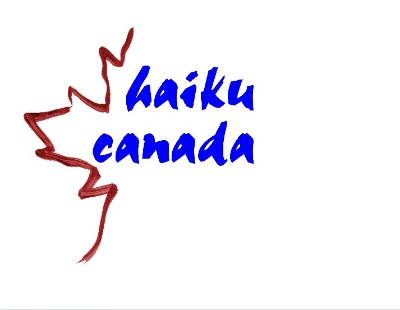 Haiku Canada - Membership FormMembership begins January 1 and continues for a calendar year (January to December). We encourage you to renew during the Fall months, so you will continue to receive newsletters, Haiku Canada Review, Members' Anthology, and HC Sheets. Membership fees received after the 1st of October will automatically be applied to the following calendar year, unless a specific request is made. Inquiries: membership@haikucanada.org Year: __________ Status: New 		Renewing Fee: 	Regular – Canada ($40 CDN) 	Regular – Outside of Canada ($45 US) 	Student – Canada ($25 CDN) 	Student – Outside of Canada ($25 US) Payment: Cheque drawn on a Canadian or US financial institution, Money Order or Bank Draft (CDN 		or US$) 	Interac e-transfer to treasurer@haikucanada.org from an account with a Canadian 			financial institution registered for Autodeposit _________________________________________ name _________________________________________ address ___________ _________________ ____________ city 		province 	        postal code _________________________________________ country _________________________________________ phone / email * Please make Cheques, Money Orders or Bank Drafts payable to “Haiku Canada”, and mail to: Katherine Munro Membership Secretary, 19 Hayes Crescent, Whitehorse, YT, Y1A 0E1